MODELO DE AGENDA DE ENTREVISTAS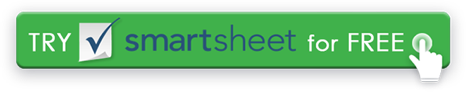 DURAÇÃO EM MINUTOSTAREFA20COLETA DE INFORMAÇÕES DE CANDIDATOS1Pedido de emprego concluído1Colete referências profissionais, currículos e formulários de autorização de verificação de antecedentes. 18Divulgue formulários específicos do programa e permita a conclusão no local.  10INTRODUÇÃO2Receba os candidatos e apresente todos os participantes da entrevista pelo nome e título do cargo. 2Permita que os candidatos se apresentem.5Forneça uma descrição da empresa e a explicação do trabalho.1Explique o processo de entrevista.40PERGUNTAS SOBRE ENTREVISTAS10Perguntas de natureza pessoal de relacionamento20Consultas específicas ao trabalho10Gerenciamento de tempo / trabalho em equipe / solução de problemas30DISCUSSÃO DOS DETALHES DA POSIÇÃO12Discuta qualquer habilidade e familiaridade necessárias com equipamentos, ferramentas, software, etc. 3Expectativas de cronograma de trabalho3Requisitos de capacidade física1Expectativas salariais dos candidatos1Data de início disponível10Permita que o candidato faça qualquer pergunta que possa ter.5CONCLUSÃO2Verifique o recibo de todas as informações pertinentes sobre o candidato. 1Forneça informações de contato caso o candidato tenha mais dúvidas.1Descreva como uma decisão será comunicada e dê uma data esperada de decisão.  1Obrigado ao candidato pelo seu tempo.30AVALIAÇÃO: Discussão das observações da entrevistaTEMPO TOTAL EM MINUTOS135DISCLAIMERTodos os artigos, modelos ou informações fornecidos pelo Smartsheet no site são apenas para referência. Embora nos esforcemos para manter as informações atualizadas e corretas, não fazemos representações ou garantias de qualquer tipo, expressas ou implícitos, sobre a completude, precisão, confiabilidade, adequação ou disponibilidade em relação ao site ou às informações, artigos, modelos ou gráficos relacionados contidos no site. Qualquer dependência que você deposita em tais informações está, portanto, estritamente em seu próprio risco.